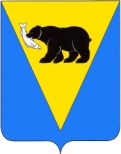 ПОСТАНОВЛЕНИЕАДМИНИСТРАЦИИ УСТЬ-БОЛЬШЕРЕЦКОГО МУНИЦИПАЛЬНОГО РАЙОНАот  22.03.2019   № 106 В соответствии с Федеральным законом от 25.12.2008 № 273-ФЗ «О противодействии коррупции», Федеральным законом от 17.07.2009 № 172-ФЗ «Об антикоррупционной экспертизе нормативных правовых актов и проектов нормативных правовых актов», постановлением Правительства Российской Федерации от 26.02.2010 № 96 «Об антикоррупционной экспертизе нормативно правовых актов и проектов нормативных правовых актов», Постановлением Правительства Камчатского края от 18.05.2010 № 228-П «Об утверждении Положения о порядке проведения антикоррупционной экспертизы нормативных правовых актов и проектов нормативных правовых актов исполнительных  органов государственной власти Камчатского края» Администрация Усть-Большерецкого муниципального районаПОСТАНОВЛЯЕТ:1. Утвердить Положение о порядке проведения антикоррупционной экспертизы муниципальных нормативных правовых актов и проектов муниципальных нормативных правовых актов Главы Усть-Большерецкого муниципального района и Администрации Усть-Большерецкого муниципального района согласно приложению к настоящему постановлению.2.  Признать утратившим силу постановление Администрации Усть-Большерецкого муниципального района Камчатского края от 03.03.2011 № 104 «Об утверждении Положения о порядке проведения антикоррупционной экспертизы муниципальных нормативных правовых актов и проектов муниципальных правовых актов Главы Усть-Большерецкого муниципального района и Администрации Усть-Большерецкого муниципального района».3. В целях организации проведения прокуратурой антикоррупционной экспертизы муниципальных нормативных правовых актов в соответствии с пунктами 1-3 части 2 статьи 3 Федерального закона Российской Федерации от 17.07.2009 № 172-ФЗ «Об антикоррупционной экспертизе нормативных правовых актов и проектов нормативных правовых актов» возложить обязанности по направлению в прокуратуру Усть-Большерецкого района принятых нормативных правовых актов Главы Усть-Большерецкого муниципального района и Администрации Усть-Большерецкого муниципального района  на Аппарат Администрации Усть-Большерецкого муниципального района ежемесячно до 05 числа каждого месяца.2. Аппарату Администрации Усть-Большерецкого муниципального района  обнародовать настоящее постановление и разместить на официальном сайте Администрации Усть-Большерецкого муниципального района в информационно-телекоммуникационной сети «Интернет».  3. Настоящее постановление вступает в силу после дня  его официального обнародования.4. Контроль за выполнением настоящего постановления возложить на руководителя Аппарата Администрации Усть-Большерецкого муниципального района.Глава Усть-Большерецкого муниципального района		     		                    		К.Ю. ДеникеевЛист согласованияПодготовил:-советник правового отдела Аппарата _________________Согласовано:- руководитель Аппарата Администрации___________________- начальник правового отдела Аппарата_____________________Приложениек постановлению АдминистрацииУсть-Большерецкого муниципального районаот 22.03.2019  № 106Положениео порядке проведения антикоррупционной экспертизы муниципальных нормативных правовых актов и проектов муниципальных нормативных правовых актов Главы Усть-Большерецкого муниципального района и Администрации Усть-Большерецкого муниципального районаОбщие положения1.1. Настоящим положением о порядке проведения антикоррупционной экспертизы муниципальных нормативных правовых актов и проектов муниципальных нормативных правовых актов Главы Усть-Большерецкого муниципального района и Администрации Усть-Большерецкого муниципального района (далее Положение) устанавливается  порядок проведения антикоррупционной экспертизы муниципальных нормативных правовых актов (далее муниципальные правовые акты) и проектов муниципальных  нормативных правовых актов (далее проекты муниципальных правовых актов) в целях выявления в них коррупциогенных факторов и их последующего устранения.1.2. Основными принципами организации антикоррупционной экспертизы муниципальных правовых актов и проектов муниципальных правовых актов являются:1) обязательность проведения антикоррупционной экспертизы муниципальных правовых актов и проектов муниципальных правовых актов;2) оценка муниципальных правовых актов и проектов муниципальных правовых актов во взаимосвязи с другими нормативными правовыми актами;3) обоснованность, объективность и проверяемость результатов антикоррупционной экспертизы муниципальных правовых актов и проектов муниципальных правовых актов;4) компетентность лиц, проводящих антикоррупционную экспертизу муниципальных правовых актов и проектов муниципальных правовых актов;5) сотрудничество Администрации Усть-Большерецкого муниципального района (далее Администрация), а также их должностных лиц с институтами гражданского общества при проведении антикоррупционной экспертизы муниципальных правовых актов и проектов муниципальных правовых актов.1.3. В соответствии с настоящим Положением антикоррупционной экспертизе подлежат муниципальные правовые акты, проекты муниципальных правовых актов:1)  Главы Усть-Большерецкого муниципального района (постановления, распоряжения);2) Администрации Усть-Большерецкого муниципального района (постановления, распоряжения);3) Проекты муниципальных правовых актов Думы Усть-Большерецкого муниципального района (решения), вносимые Главой Усть-Большерецкого муниципального района (далее Глава) и Администрацией в Думу Усть-Большерецкого муниципального района.1.4. Антикоррупционная экспертиза проводится в форме:1)  антикоррупционной экспертизы, осуществляемой правовым отделом в составе Аппарата Администрации Усть-Большерецкого муниципального района (далее правовой отдел);2) независимой общественной антикоррупционной экспертизы, осуществляемой независимыми экспертами.1.5. Настоящее Положение является обязательным для применения органами Администрации, осуществляющими подготовку проектов документов указанных в пункте 1.3. настоящего Положения, их согласование и правовую экспертизу, при проведении антикоррупционной экспертизы действующих муниципальных правовых актов, а также независимыми экспертами при осуществлении независимой общественной антикоррупционной экспертизы.1.6. Антикоррупционная экспертиза проводится правовым отделом:1) в отношении проектов муниципальных правовых актов – при проведении их правовой экспертизы;2) в отношении муниципальных правовых актов – при обращении лиц, определенных п. 4.2 настоящего Положения.1.7. Муниципальные правовые акты Главы, Администрации, принятые по вопросам, предусмотренным пунктами 1-3 ч. 2 ст. 3 Федерального закона от 17 июля 2009 № 172-ФЗ «Об антикоррупционной экспертизе нормативных правовых актов и проектов нормативных правовых актов», подлежат направлению в  прокуратуру Усть-Большерецкого района для проведения антикоррупционной экспертизы.1.8. Рассмотрение актов прокурорского реагирования по результатам антикоррупционной экспертизы муниципальных правовых актов осуществляется в порядке, предусмотренном действующим законодательством.2. Методика проведения антикоррупционной экспертизы нормативных правовых актов и проектов нормативных правовых актов2.1. При проведении антикоррупционной экспертизы правовой отдел руководствуется Методикой проведения антикоррупционной экспертизы нормативных правовых актов и проектов нормативных правовых актов, утвержденной постановлением Правительства Российской Федерации от 26.02.2010 N 96 "Об антикоррупционной экспертизе нормативных правовых актов и проектов нормативных правовых актов" (далее - Методика проведения антикоррупционной экспертизы).2.2.  Для обеспечения обоснованности, объективности и проверяемости результатов антикоррупционной экспертизы необходимо проводить экспертизу каждой нормы муниципального правового акта или положения проекта муниципального правового акта.2.3.  Коррупциогенными факторами, устанавливающими для правоприменителя необоснованно широкие пределы усмотрения или возможность необоснованного применения исключений из общих правил, являются:а) широта дискреционных полномочий - отсутствие или неопределенность сроков, условий или оснований принятия решения, наличие дублирующих полномочий государственных органов, органов местного самоуправления или организаций (их должностных лиц);б) определение компетенции по формуле "вправе" - диспозитивное установление возможности совершения государственными органами, органами местного самоуправления или организациями (их должностными лицами) действий в отношении граждан и организаций;в) выборочное изменение объема прав - возможность необоснованного установления исключений из общего порядка для граждан и организаций по усмотрению государственных органов, органов местного самоуправления или организаций (их должностных лиц);г) чрезмерная свобода подзаконного нормотворчества - наличие бланкетных и отсылочных норм, приводящее к принятию подзаконных актов, вторгающихся в компетенцию государственного органа, органа местного самоуправления или организации, принявшего первоначальный нормативный правовой акт;д) принятие нормативного правового акта за пределами компетенции - нарушение компетенции государственных органов, органов местного самоуправления или организаций (их должностных лиц) при принятии нормативных правовых актов;е) заполнение законодательных пробелов при помощи подзаконных актов в отсутствие законодательной делегации соответствующих полномочий - установление общеобязательных правил поведения в подзаконном акте в условиях отсутствия закона;ж) отсутствие или неполнота административных процедур - отсутствие порядка совершения государственными органами, органами местного самоуправления или организациями (их должностными лицами) определенных действий либо одного из элементов такого порядка;з) отказ от конкурсных (аукционных) процедур - закрепление административного порядка предоставления права (блага);и) нормативные коллизии - противоречия, в том числе внутренние, между нормами, создающие для государственных органов, органов местного самоуправления или организаций (их должностных лиц) возможность произвольного выбора норм, подлежащих применению в конкретном случае.2.3.  Коррупциогенными факторами, содержащими неопределенные, трудновыполнимые и (или) обременительные требования к гражданам и организациям, являются:а) наличие завышенных требований к лицу, предъявляемых для реализации принадлежащего ему права, - установление неопределенных, трудновыполнимых и обременительных требований к гражданам и организациям;б) злоупотребление правом заявителя государственными органами, органами местного самоуправления или организациями (их должностными лицами) - отсутствие четкой регламентации прав граждан и организаций;в) юридико-лингвистическая неопределенность - употребление неустоявшихся, двусмысленных терминов и категорий оценочного характера.3. Проведение антикоррупционной экспертизы проектов муниципальных правовых актов3.1. Антикоррупционная экспертиза проектов муниципальных правовых актов проводится правовым отделом при проведении их правовой экспертизы. 3.2. Правовой отдел проводит правовую и антикоррупционную экспертизу в отношении проектов муниципальных правовых актов, определенные п. 1.3. настоящего Положения.3.2. Проекты муниципальных правовых актов, разработанные структурным подразделением Администрации или должностным лицом, ответственным за подготовку проекта муниципального  правового акта, завизированные соответствующим руководителем и согласованные с заинтересованными подразделениями (за исключением правового отдела) направляются разработчиками  проекта в правовой отдел для проведения правовой и  антикоррупционной экспертизы.  3.3. Правовая и антикоррупционная экспертизы проекта муниципального правового Главы или Администрации проводятся правовым отделом в срок, устанавливаемый начальником правового отдела, но не более 30 календарных дней со дня поступления проекта муниципального правового акта в правовой отдел.3.4. Устранение замечаний правового отдела, выявленных при проведении правовой и антикоррупционной экспертиз проекта муниципального правового акта Главы или Администрации, осуществляется в течение 5 рабочих дней со дня их поступления разработчику из правового отдела.3.5. Повторная правовая и антикоррупционная экспертизы проекта муниципального правового акта главы или Администрации после устранения структурным подразделением Администрации - разработчиком проекта муниципального правого акта замечаний, выявленных при проведении правовой и антикоррупционной экспертиз, проводятся правовым отделом в течение 5 рабочих дней со дня его поступления в правовой отдел.3.6.  Начальник правового отдела, проводящий антикоррупционную экспертизу, устанавливает наличие или отсутствие предусмотренных Методикой проведения антикоррупционной экспертизы коррупциогенных факторов.3.7.  Выявленные в проекте муниципального правового акта при проведении его антикоррупционной экспертизы коррупциогенные факторы отражаются в заключении, составляемом правовым отделом;3.8. Заключение правового отдела направляется руководителю структурного подразделения Администрации - разработчика проекта муниципального правового акта для рассмотрения.3.9. Заключение носит рекомендательный характер и подлежит обязательному рассмотрению руководителем соответствующего структурного подразделения Администрации в срок определенный п. 3.5. настоящего Положения, со дня его получения, принять меры по устранению коррупционных факторов и повторно внести проект муниципального правового акта, на экспертизу правового отдела.3.10. В случае несогласия руководителя структурного подразделения Администрации, разработавшего проект муниципального правового акта, с результатами антикоррупционной экспертизы, руководитель структурного подразделения Администрации вносит указанный проект муниципального правового акта на рассмотрение Главы с приложением пояснительной записки с обоснованием своего несогласия. К проекту муниципального правового акта, вносимому структурным подразделением на рассмотрение Главы, прилагается заключение антикоррупционной экспертизы, составленное правовым отделом.3.11. Глава при определении наличия в проекте муниципального правового акта коррупциогенных факторов, либо отсутствия таковых, вправе решение данного вопроса внести на обсуждение Совета по противодействию коррупции при Главе Усть-Большерецкого муниципального района (далее Совет), решение которого носит рекомендательный характер.3.12. В случае, если по результатам антикоррупционной экспертизы (проведённой прокуратурой Усть-Большерецкого района, правовым отделом, а также независимой) в проекте муниципального правового акта не выявлено коррупциогенных факторов, в листе согласования начальником правового отдела проставляется отметка "Антикоррупционная экспертиза проведена, коррупциогенных факторов не выявлено".3.13. Проект муниципального правового акта не позднее дня, следующего за днем его поступления в правовой отдел для правовой и антикоррупционной экспертизы, направляется правовым отделом в прокуратуру Усть-Большерецкого района через общий отдел Аппарата Администрации по средствам предоставления соответствующего сопроводительного письма на бумажном носителе.4. Проведение антикоррупционной экспертизы  муниципальных правовых актов4.1. Антикоррупционная экспертиза муниципальных правовых актов проводится правовым отделом. 4.2.  Решение о проведении антикоррупционной экспертизы муниципальных правовых актов принимается Главой по результатам рассмотрения обращений: разработчика проекта муниципального правового акта, руководителя соответствующего структурного подразделения Администрации, руководителя иного структурного подразделения Администрации, органов местного самоуправления населений, юридических лиц, индивидуальных предпринимателей, граждан.4.3. Антикоррупционная экспертиза муниципальных правовых актов проводится правовым отделом в срок, установленным Главой, но не более 15 календарных дней, со дня поступления в правовой отдел решения Главы с приложенными к нему соответствующими материалами.4.4. В случае выявления в муниципальных правовых актах коррупциогенных факторов по результатам проведения антикоррупционной экспертизы правовой отдел готовит заключение, которое носит рекомендательный характер. Заключение и поступившие материалы правовой отдел направляет Главе не позднее 15 календарных дней со дня поступления в правовой отдел решение Главы и соответствующих материалов.4.5. Глава рассматривает заключение правового отдела, истребует у структурного подразделения Администрации - разработчика проекта муниципального правового акта письменное обоснование согласия (несогласия) с заключением правового отдела, по результатам рассмотрения которых принимает решение.4.9. Глава при определении наличия в муниципальном правовом акте коррупциогенных факторов, либо отсутствия таковых, вправе решение данного вопроса внести на обсуждение Совета, решение которого будет являться рекомендательным.5. Проведение независимой антикоррупционной экспертизы проектов муниципальных правовых актов5.1. Независимая антикоррупционная экспертиза муниципальных правовых актов и проектов муниципальных правовых актов может проводиться аккредитованными Министерством юстиции Российской Федерации в качестве независимых экспертов антикоррупционной экспертизы муниципальных правовых актов и проектов муниципальных правовых актов юридическими и физическими лицами за счет собственных средств, в порядке, предусмотренном нормативными правовыми актами Российской Федерации.5.2. Не допускается проведение независимой антикоррупционной экспертизы муниципальных правовых актов (проектов муниципальных правовых актов):1) гражданами, имеющими неснятую или непогашенную судимость;2) гражданами, сведения о применении к которым взыскания в виде увольнения (освобождения от должности) в связи с утратой доверия за совершение коррупционного правонарушения включены в реестр лиц, уволенных в связи с утратой доверия;3) гражданами, осуществляющими деятельность в органах и организациях, указанных в пункте 3 части 1 статьи 3 Федерального закона от 17 июля 2009 г. N 172-ФЗ
"Об антикоррупционной экспертизе нормативных правовых актов и проектов нормативных правовых актов";4) международными и иностранными организациями;5) некоммерческими организациями, выполняющими функции иностранного агента.5.2. Для обеспечения возможности проведения независимой антикоррупционной экспертизы проектов муниципальных правовых актов, затрагивающих права, свободы и обязанности человека и гражданина, устанавливающих правовой статус организаций или имеющих межведомственный характер, структурное подразделение Администрации - разработчики проектов муниципальных правовых актов размещают их и пояснительные записки к ним на официальном сайте Администрации в сети Интернет (далее – официальный сайт) с указанием дат начала и окончания приема заключений по результатам независимой антикоррупционной экспертизы.5.3. Размещение на официальном сайте проектов муниципальных правовых актов, антикоррупционная экспертиза которых проводится правовым отделом, осуществляется до направления их в правовой отдел.5.4. Размещению на официальном сайте не подлежат:1) проекты муниципальных правовых актов, содержащих сведения, составляющие государственную тайну, или сведения конфиденциального характера;2) проекты муниципальных правовых актов о признании утратившими силу постановлений Главы или Администрации;3) проекты муниципальных правовых актов о составах и изменениях в составы консультативно-совещательных и координационных органов, создаваемых Главой, межведомственных координационных и совещательных органов, совещательных органов, создаваемых Администрацией, структурных подразделений Администрации;4) проекты муниципальных правовых актов о внесении изменений в муниципальные правовые акты в целях удовлетворения протестов прокурора, требований прокурора об изменении муниципальных правовых актов, информационных писем прокурора, экспертных заключений Управления Министерства юстиции Российской Федерации по Камчатскому краю;5) проекты муниципальных правовых актов, содержащие изменения технического характера.5.5. Срок проведения независимой антикоррупционной экспертизы, устанавливаемый структурным подразделением Администрации - разработчиком проекта муниципального правового акта, не может быть менее 7 рабочих дней со дня их размещения на официальном сайте.5.6. По истечении срока проведения независимой антикоррупционной экспертизы проекта муниципального правового акта структурным подразделением Администрации - разработчиком проекта муниципального правового акта формируется протокол независимой антикоррупционной экспертизы и общественного обсуждения соответствующего проекта муниципального правового акта, по форме согласно Приложению № 2 к настоящему Положению.5.7. В заключении по результатам независимой антикоррупционной экспертизы должны быть указаны выявленные в муниципальном правовом акте (проекте муниципального правового акта) коррупциогенные факторы и предложены способы их устранения, по форме согласно Приложению № 1 к настоящему Положению.5.8. Заключение по результатам независимой антикоррупционной экспертизы муниципального правового акта или проекта муниципального правового акта носит рекомендательный характер и подлежит обязательному рассмотрению соответственно структурным подразделением Администрации, разместившим проект муниципального правового акта и пояснительную записку к нему на официальном сайте, в пятнадцатидневный срок со дня получения заключения. По результатам рассмотрения гражданину или организации, проводившим независимую антикоррупционную экспертизу, направляется мотивированный ответ, за исключением случаев, когда в заключении отсутствует предложение о способе устранения выявленных коррупциогенных факторов.Приложение № 1 к Положению о порядке проведения  антикоррупционной экспертизы муниципальных нормативных правовых актов и проектов муниципальных нормативных правовых актов Главы Усть-Большерецкого муниципального района и Администрации Усть-Большерецкого муниципального районаФОРМАЗАКЛЮЧЕНИЕ
по результатам независимой антикоррупционной экспертизыаккредитованного(ой) распоряжением Министерства юстициинезависимого эксперта, уполномоченного на проведение независимойантикоррупционной экспертизы нормативных правовых актови проектов нормативных правовых актовВ соответствии с частью 1 статьи 5 Федерального закона от 17 июля 2009 г. № 172-ФЗ «Об антикоррупционной экспертизе нормативных правовых актов и проектов нормативных правовых актов» и пунктом 4 Правил проведения антикоррупционной экспертизы нормативных правовых актов и проектов нормативных правовых актов, утвержденных постановлением Правительства Российской Федерации от 26 февраля 2010 г. № 96 «Об антикоррупционной экспертизе нормативных правовых актов и проектов нормативных правовых актов», проведена антикоррупционная
Вариант 1:коррупциогенные факторы не выявлены.Вариант 2:Выявлены следующие коррупциогенные факторы:В целях устранения выявленных коррупциогенных факторов предлагается:М. П.
(для юридических лиц)* Отражаются все положения муниципального правового акта или проекта муниципального правового акта, в котором выявлены коррупциогенные факторы, с указанием его структурных единиц (разделов, глав, статей, частей, пунктов, подпунктов, абзацев), и соответствующих коррупциогенных факторов со ссылкой на положения Методики проведения антикоррупционной экспертизы нормативных правовых актов и проектов нормативных правовых актов, утвержденной постановлением Правительства Российской Федерации от 26 февраля 2010 г. N 96 "Об антикоррупционной экспертизе нормативных правовых актов и проектов нормативных правовых актов".Приложение № 2 к Положению о порядке проведения  антикоррупционной экспертизы муниципальных нормативных правовых актов и проектов муниципальных нормативных правовых актов Главы Усть-Большерецкого муниципального района и Администрации Усть-Большерецкого муниципального районаФОРМАПротокол №от_____________________                                                                               с. Усть-БольшерецкЗаседания Комиссии по результатам рассмотрения проекта муниципального правового акта _______________________________________________________________________ (далее                                                         (наименование проекта)проект), размещенного на сайте Администрации Усть-Больешерецкого муниципального района убмр.рф в разделе Антикоррупционная экспертиза Проекты нормативных правовых актов Администрации Усть-Большерецкого муниципального района (далее сайт).Председательствующий ____________________________________ (наименование должности)Секретарь _____________________________________разработчик  (наименование должности)Повестка дня:1. О результатах независимой антикоррупционной экспертизы проекта, размещенного на сайте.Разработчик сообщил, что проект для размещения на сайте направлен в МКУ «Служба материально-технического и организационного обеспечения органов местного самоуправления Усть-Большерецкого муниципального района» ______________________ (дата). Относительно   проекта установлен срок предоставления независимых антикоррупционных экспертных заключений ______________ дней. Фактически проект находился на сайте до ____________(дата), т.е. ______________  дней.На дату окончания предоставления независимых антикоррупционных экспертных заключений  таковые не поступили.Постановили: считать, что проект подлежит направлению на визирование и подписание (утверждение).Председательствующий               подпись                          Расшифровка подписиСекретарь                                       подпись                          Расшифровка подписиОб утверждении Положения о порядке проведения антикоррупционной экспертизы муниципальных нормативных правовых актов и проектов муниципальных нормативных правовых актов Главы Усть-Большерецкого муниципального района и Администрации Усть-Большерецкого муниципального района,(указывается наименование юридического лица или фамилия, имя, отчество (при наличии) физического лица)(указывается наименование юридического лица или фамилия, имя, отчество (при наличии) физического лица)Российской Федерации	от№в качествеэкспертизаэкспертиза(указываются реквизиты нормативного правового акта или проекта нормативного правового акта)(указываются реквизиты нормативного правового акта или проекта нормативного правового акта)(указываются реквизиты нормативного правового акта или проекта нормативного правового акта)(указываются реквизиты нормативного правового акта или проекта нормативного правового акта)(далее —)(сокращение)(сокращение)(сокращение)(сокращение)В представленном(условно-сокращенное наименование проекта)В представленном(сокращение)..(указывается способ устранения коррупциогенных факторов)(указывается способ устранения коррупциогенных факторов)20г.(подпись независимого эксперта)(инициалы, фамилия независимого эксперта(руководителя организации для юридических лиц)